Плановые показатели штата ОрегонСогласно закону «Об образовании лиц с инвалидностью» (Disabilities Education Act, IDEA) 2004 г., Департамент образования штата Орегон (Oregon Department of Education, ODE) обязан представить шестилетний план своей деятельности («плановые показатели штата», State Performance Plan или SPP) в Управление программ обучения детей с особыми потребностями (Office of Special Education Programs, OSEP). OSEP разработало основные критерии качества, или показатели, которые позволяют оценить соблюдение требований и результаты деятельности. OSEP устанавливает целевые значения показателей, характеризующих соблюдение требований, а ODE — целевые значения показателей, характеризующих достигнутые результаты. В SPP должны быть указаны целевые значения показателей по каждому результату. Каждый год ODE готовит Ежегодный отчет о достигнутых результатах (Annual Performance Report, APR), где указывает, по каким показателям были достигнуты целевые значения. Каждые шесть лет ODE должен выполнять анализ показателей, характеризующих достигнутые результаты, и привлекать ключевых партнеров для определения новых целевых значений. В настоящее время ODE собирает исходные данные по показателям, для которых необходимо определить целевые значения. В этой связи в декабре 2021 года проводятся опросы общественного мнения. Чтобы получить дополнительную информацию и зарегистрироваться для участия в опросе, посетите веб-сайт, на котором размещены подготовленные ODE «Плановые показатели штата» и «Ежегодные отчеты о достигнутых результатах». Вы также можете отправить свои замечания, не участвуя в опросе. Для этого нужно заполнить эту анкету.О чем говорит этот показатель и почему он важен?Показатель C5 характеризует долю детей, получивших услуги IFSP по состоянию на 1 декабря, среди всех детей штата в возрасте от рождения до года.Он показывает, насколько хорошо программы раннего вмешательства (Early Intervention, EI) или специального дошкольного образования (Early Childhood Special Education, ECSE) охватывают детей младенческого и ясельного возраста (от рождения до года).  Этот показатель представляет собой подгруппу данных показателя 6. Его рассчитывают потому, что младенцев с задержкой развития нужно выявлять, оценивать и включать в программы раннего вмешательства как можно раньше. Низкий показатель говорит о необходимости проведения дополнительных мероприятий в этой области.Из какого источника поступают данные?Данные собраны согласно требованиям, указанным в разделе 618 закона IDEA (предусмотренные положениями части С закона IDEA данные о количестве детей и образовательной среде, собранные на портале EDFacts при помощи инструмента сбора и обработки метаданных EMAPS), а также получены из переписи населения (данные знаменателя)Нужно ли установить или изменить базовое значение для этого показателя?Нет.Каких результатов достиг штат Орегон с течением времени?Будут ли установлены новые целевые значения?ODE не будет устанавливать новые целевые значения, пока партнеры не предоставят информацию. Новые целевые значения можно устанавливать несколькими способами. Это может быть значение, к которому изначально решено стремиться, или значение, прогнозируемое на основе тенденций. При выборе целевых значений стоит учесть следующее:Они призваны стимулировать повышение качества жизни семей с детьми. Они должны быть достижимыми, но демонстрировать рост. Изменения требуют времени, и это можно учитывать при выборе целевых значений. Например, показатели могут не меняться несколько лет подряд, а за последний год (2025) немного улучшиться. Либо показатели могут постепенно улучшаться от года к году.Пример AЗдесь целевое значение растет постепенно.Пример BПример B демонстрирует более активный рост.Если вам нужна дополнительная информация по этому показателю, обратитесь к специалисту по вопросам образования Брюсу Шепарду (Bruce Sheppard) по эл. почте bruce.sheppard@ode.state.or.us.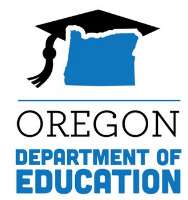 Плановые показатели штата (SPP)Информационный листокПоказатель C5: охват детей в возрасте от рождения до годаПлановые показатели штата (SPP)Информационный листокПоказатель C5: охват детей в возрасте от рождения до годаПлановые показатели штата (SPP)Информационный листокПоказатель C5: охват детей в возрасте от рождения до годаПлановые показатели штата (SPP)Информационный листокПоказатель C5: охват детей в возрасте от рождения до годаГод2005201420152016201720182019Цель ≥База0,76%0,76%0,80%0,80%0,80%0,80%Данные0,75%0,93%0,91%0,96%0,94%0,98%1,04%Год202020212022202320242025Цель ≥0,80%0,81%0,81%0,82%0,82%0,83%Год202020212022202320242025Цель ≥0,80%0,82%0,84%0,86%0,88%0,90%